Statut for OeconrådetAarhus Universitet 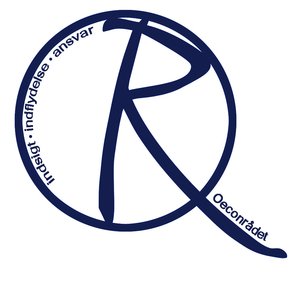 Statut for Oeconrådet ved Aarhus UniversitetKapitel 1: Tilknytningsforhold§1. Oeconrådet er et studenterpolitisk organ, der er tilknyttet Institut for Økonomi ved Aarhus Universitet.  Stk. 2. Oeconrådet er interesseorganisation for BSc.oecon.-, cand.oecon.-, BA soc.- og cand.soc.-studerende ved Institut for Økonomi ved Aarhus Universitet. Stk. 3. Oeconrådet er uafhængigt af partipolitik. Kapitel 2: Formål§2. Oeconrådets formål er at forbedre uddannelseskvaliteten og studiemiljøet i sit interesseområde. Stk. 2. Oeconrådet fungerer som de studerendes faglige ansigt udadtil. Det være sig over for erhvervslivet, faglige interesseorganisationer og Universitetet. Stk. 3. Oeconrådet koordinerer arbejdet fra de enkelte nævn og råd samt mellem de enkelte politiske grupper. Oeconrådet bør tilstræbe at opstille lister til Akademisk Råd og Studienævnet. Oeconrådet skal desuden søge sig repræsenteret i Fællesrådet og institutionelle råd. Oeconrådet bør tilstræbe, at medlemmer af Oeconrådet opstiller til DJØF studerendes repræsentantskab jf. de til enhver tid gældende vedtægter i DJØF Studerende. Oeconrådet bør derudover tilstræbe at opstille en støtteliste for Studenterrådets kandidater til Universitetsbestyrelsesvalget. Stk. 4. Oeconrådet er ansvarlig for udgivelsen af ”Bladet Ø”. Oeconrådet er bemyndiget til at ansætte en redaktion til at varetage det daglige arbejde. Hvis arbejdet ikke varetages tilfredsstillende, har Oeconrådet bemyndigelse til at afsætte den enkelte. Kapitel 3: Opbygning, valg og konstituering§4. Oeconrådet består af 11 medlemmer samt 2 suppleanter. Stk. 2. Såfremt antallet af selvskrevne medlemmer overstiger 11, da bestemmes Oeconrådets medlemsantal af antallet af selvskrevne medlemmer.Stk. 3. Valgbare til Oeconrådet er økonomistuderende (oecon.) og erhvervsøkonomistuderende (soc.) immatrikuleret ved Institut for Økonomi ved Aarhus Universitet. Stk. 4. Oeconrådets indvalgte medlemmer af Studienævnet, Akademisk Råd, samt Fællesråd er selvskrevne medlemmer af Oeconrådet. Maksimalt 2 studerende, som er indvalgt i DJØF studerendes repræsentantskab er selvskrevne medlemmer af Oeconrådet. Såfremt der er flere end 2 studerende, der er indvalgt i DJØF studerendes repræsentantskab, vælges der 2 medlemmer til det konstituerende møde.Stk. 5. På konstituerende møde vælges en formand, næstformand og kasserer. §5. Valg til Oeconrådet afholdes i forbindelse med valg til de kollegiale organer. Senest 14 dage efter Universitetsvalget afholder Oeconrådet konstituerende møde, som indkaldes af det afgående formandskab. Stk. 2. På det konstituerende møde vælges en kasserer samt et formandskab bestående af en formand og en næstformand. Formandskabets opgave er at tilrettelægge Oeconrådets arbejde i overensstemmelse med Oeconrådets statut og forretningsorden. Stk. 3. Det nyvalgte Oeconråd træder i kraft med studienævnsåret, som løber fra 1/1-31/12. §6. Oeconrådet tegnes ved formanden og kassereren. Kapitel 4: Valgprocedure§7. Oeconrådet afholder opstillingsmøde senest 7 dage før deadline for opstilling af lister til de kollegiale organer. Der indkaldes til opstillingsmødet med minimum 3 ugers varsel. Ved start af opstillingsmødet udpeges en dirigent, en referent og to stemmeoptællere. Dirigenten har ansvaret for at informere om valgproceduren til opstillingsmødet og krav til kandidater opstillet på Oeconlisten jf. §7 og §8. Stk. 2. Der vælges så vidt muligt kandidater svarende til antal pladser i Studienævnet plus to til opstilling til Studienævnet, kandidater svarende til antal pladser i Akademisk Råd plus to til opstilling til Akademisk Råd. De valgte kandidater opstilles prioriteret på Oeconlisten, efter antal stemmer på opstillingsmødet til de relevante kollegiale organer ved universitetsvalget. Stk. 3. Opstilling af kandidater sker ved håndsoprækning på opstillingsmødet. Hver kandidat har mulighed for at give en kort motivation. Stk. 4. Hvis en kandidat er forhindret i at være til stede, kan vedkommende, senest 3 dage forinden, indgive et skriftligt kandidatur, som vil blive oplæst af dirigenten. §8. Kandidater, opstillet på Oeconlisten, påkræves en fremadrettet aktivitet i Oeconrådet i et omfang, der overstiger mødedeltagelse i oeconrådsmøder. Stk.2. Medlemmer af Studienævn, Akademisk råd, DJØF Studerendes repræsentantskab og Fællesrådet forpligtes til at informere om mødeindhold på oeconrådsmøderne. Stk.3. Oeconrådet kan ved manglende opfyldelse af §8 stk. 1 og 2, udmelde disse efter 3/4 flertal blandt Oeconrådets medlemmer. §9. I tilfælde af kampvalg har alle tilstedeværende oecon.- og soc.-studerende fra IfØ stemmeret. Det kan kræves, at der fremvises studiekort og indskrivningsbekræftelse. Stk. 2. Alle stemmeberettigede har samme antal stemmer til valg til et kollegialt organ, som antal pladser i det pågældende nævn eller råd. Stemmerne afgives skriftligt. Stk. 3. Opstillede kandidater kan kræve omafstemning senest 24 timer efter valget ved saglig begrundelse. §10. Oeconrådets medlemmer af Fællesrådet vælges på et konstituerende møde. Stk. 2. Alle stemmeberettigede har 1 stemme pr. mandat Oeconrådet har i Fællesrådet. §11. Skulle et medlem af Oeconrådet forfalde, er Oeconrådet selvsupplerende. Kapitel 5: Aktivitet§12. Oeconrådets møder er åbne for alle. Stk. 2. Ansættelser og udpegninger sker for lukkede døre blandt medlemmerne. §13. Oeconrådet er beslutningsdygtigt, når mindst halvdelen af medlemmerne er til stede. §14. Ordinære møder afholdes på Universitetet i en tilstræbt 3 ugers-turnus umiddelbart før studienævnsmøder. Ved semestrets start udarbejder formandskabet en mødeplan for Oeconrådets ordinære møder. Stk. 2. Senest 5 dage før den ordinære mødedag giver formandskabet medlemmerne skriftlig besked om dagsorden. Dagsorden eller aflysning skal samtidig offentliggøres ved opslag eller på Oeconrådets hjemmeside. §15. Ekstraordinære møder afholdes, når formandskabet finder det relevant. Stk. 2. Ekstraordinære møder skal dog afholdes senest 1 uge efter, at en skriftlig anmodning af 1/3 medlemmer af Oeconrådet eller 25 økonomistuderende er indgivet til formandskabet med angivelse af dagsorden. Stk. 3. Indkaldelsen til ekstraordinære møder skal ske med mindst 3 dages varsel. Samtidig med indkaldelsen giver formandskabet medlemmerne underretning om de sager, der skal behandles på mødet. §16. Til ledelse af mødet vælges der ved mødets begyndelse en dirigent. Endvidere vælges en referent. Stk. 2. Dirigenten træffer bestemmelse i alle spørgsmål vedrørende debattens ledelse og sørger for ro og orden under mødet. Stk. 3. Der skal vælges en ny dirigent, hvis mindst 2/3 af Oeconrådets fremmødte stemmeberettigede medlemmer stiller et mistillidsvotum til dirigenten. §17. Sagerne til behandling foregår i den rækkefølge, hvori de er optaget på dagsordnen. Stk. 2. Dersom et medlem senest 2 dage forud for et ordinært møde har indgivet anmodning om behandling af en sag, skal formandskabet sætte sagen på dagsordenen for det pågældende møde. Stk. 3. Ethvert medlem kan ved mødets begyndelse begære ordet til dagsordenen, herunder med henblik på optagelse af nye dagsordenspunkter eller vedrørende enkelte sagers placering på dagsordenen.  Stk. 4. Beslutning i sager, der ikke har været optaget på den før mødet omdelte dagsorden, kan kun træffes, såfremt 3/4 af Oeconrådets fremmødte medlemmer går ind for dette. Kapitel 6: Udvalg§18. Oeconrådet kan nedsætte ad hoc-/stående udvalg, når der er behov for det. Stk. 2. I forbindelse med beslutning om nedsættelse af et udvalg træffer Oeconrådet beslutning om udvalgets størrelse og opgaver, samt om i hvilket omfang udvalget skal kunne træffe afgørende beslutninger på Oeconrådets vegne. Ved nedsættelse af udvalg kan Oeconrådet endvidere fastsætte en frist for afslutning af udvalgets arbejde. Stk. 3. Oeconrådet udpeger samtidig med nedsættelsen af udvalget et udvalgsmedlem til at stå for indkaldelsen til det første møde, samt en kontaktperson blandt Oeconrådets medlemmer.Stk. 4. Til de under Oeconrådet eksisterende udvalg kan der udpeges personer, der ikke er medlemmer af Oeconrådet. §19. Et udvalg har pligt til at orientere Oeconrådet om sit arbejde. Kapitel 7: Intern stemmeprocedure§20. Skønner dirigenten, at en sags udfald er så utvivlsomt, at en afstemning er overflødig, udtaler dirigenten dette, med angivelse af den opfattelse han har mht. sagens afgørelse. Dersom intet medlem forlanger afstemning, kan dirigenten erklære sagen for afgjort uden afstemning i overensstemmelse med den af ham angivne opfattelse. Stk. 2. Afstemninger sker ved håndsoprækning. Såfremt et medlem begærer det, skal afstemningen ske skriftligt. Stk. 3. Beslutninger træffes ved simpelt flertal blandt de fremmødte medlemmer. Stk. 4. Oeconrådet kan vælge at fratage formand, næstformand eller kasserer deres tillidshverv med 2/3 flertal af alle Oeconrådets medlemmer. Stk. 5. Ved stemmelighed har formandens stemme afgørende vægt. Hvis formanden er forhindret i at være tilstede ved stemmelighed overgår beslutningen til førstkommende oeconrådsmøde. Stk. 6. Er der fremsat to sideordnede forslag, er det forslag, der ved afstemningen har opnået flertal blandt de medlemmer, der har afgivet deres stemme, vedtaget. Stk. 7. Er der fremsat mere end to sideordnede forslag, afgør dirigenten, om afstemningen skal foretages med relativt flertal, således at det forslag, der har fået flest af de afgivne stemmer, er vedtaget, eller om afstemningen skal foregå over flere omgange. Stk. 8. Afstemning om ændringsforslag skal altid foretages før afstemningen om hovedforslaget. Stk. 9. I tilfælde af tvivl skal dirigenten stå for fortolkningen. §21. Personvalg til udvalg og lignende ved oeconrådsmøder skal, såfremt et medlem begærer det, ske ved skriftlig afstemning på stemmesedler tilvejebragt af dirigenten. Stk. 2. Ved personvalg er den kandidat, der har opnået mere end halvdelen af de afgivne stemmer, valgt. Stk. 3. I tilfælde med flere end to kandidater, stemmer man og tæller op, hvorefter der afholdes endnu et valg mellem de to kandidater, der fik flest stemmer i første runde. Kapitel 8: Mødedeltagelse §22. Medlemmer, der er forhindret i at deltage i et møde, skal inden mødets begyndelse underrette formandskabet herom. I referatet anføres for hvert enkelt møde, hvilke medlemmer der har været fraværende henholdsvis med og uden afbud. Stk. 2. Medlemmer kan kun deltage i Oeconrådets afstemninger, når de personligt er til stede under disse. Foreligger der en skriftlig anmodning fra et fraværende medlem, pålægges det formandskabet at tilkendegive disse holdninger på Oeconrådsmødet. Stk. 3. Når et medlem har været fraværende uden afbud 2 møder i træk, skal Oeconrådet tage vedkommendes medlemskab af Oeconrådet til vurdering. Et medlem kan kun fratages sit mandat ved fuld enighed blandt Oeconrådets øvrige medlemmer. I dette tilfælde vælges et nyt medlem på næstkommende Oeconrådsmøde. §23. Hvis et medlem har været/vil være fraværende i en længere periode kan vedkommende udmeldes af Oeconrådet. Stk. 2. Hvis et medlem af personlige eller andre årsager ønsker at udtræde af Oeconrådet, skal dette ske ved en skriftlig anmodning til formandskabet. Herefter indtræder suppleanten i Oeconrådet. §24. Aktive i Oeconrådets daglige virke, som ikke er medlemmer, optages på en liste, der offentliggøres på Oeconrådets hjemmeside. Stk. 2. Personer defineres som aktive, når disse indgår i et eller flere udvalg.  §25. Alle aktive medlemmer forventes at deltage i Oeconrådets ordinære møder. Stk. 2. Afbud til møder i Oeconrådet skal indkomme senest dagen før mødet for at tælle som fraværende med afbud. Stk. 3. Ved fravær uden afbud to på hinanden efterfølgende møder fratages status som aktivt medlem.  Kapitel 9: Økonomi§ 26. Det bør tilstræbes at Oeconrådets beholdning af likvide midler ikke kommer under 5000 dkk. Kapitel 10: Referat og statut§27. Oeconrådets beslutninger optages i et referat, der fremsendes til godkendelse via Oeconrådets interne kommunikationsmedie. Ethvert medlem kan forlange sin afgivende mening kort optaget i referatet. Evt. rettelser godkendes på det først kommende Oeconrådsmøde. Stk. 2. Referatet skal være formandskabet i hænde senest 3 dage efter mødets afholdelse. Stk. 3. Formandskabet har pligt til at offentliggøre Oeconrådets beslutninger ved opslag på hjemmeside eller lignende. §28. Ændringer i statutten skal vedtages med 2/3 flertal på to hinanden følgende ordinære møder i Oeconrådet. Forslagets ordlyd skal forud for begge afstemninger skriftlig meddeles medlemmerne senest 7 dage før det pågældende møde. Stk. 2. I ganske særlige tilfælde, når Oeconrådets tarv kræver det, kan statutten fraviges. Hertil kræves dog at 3/4 af alle Oeconrådets stemmeberettigede medlemmer stemmer for afvigelsen. Beslutningen om afvigelsen er kun gældende for pågældende møde eller den pågældende sag. Stk. 3. Denne statut, som er vedtaget af Oeconrådet den 10/11-2014, træder straks i kraft. Århus, den 10/11-2014Nina EnggaardFormand, Oeconrådet 